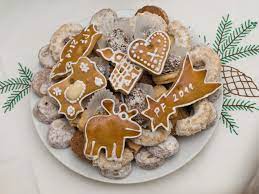 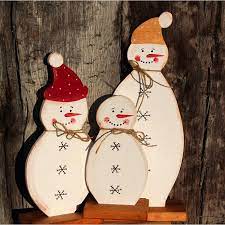 Program aktivit na 48. týden        Pondělí  27.11.2023		         svátek má Xenie, Oxana 		             Dopolední aktivitySkupinové cvičení, čtení na patřeOdpolední aktivityRukodělné práceÚterý     28.11.2023		         svátek má René, Renislav                    Dopolední aktivity			Pečení cukroví		Odpolední aktivityNarozeninové posezeníStředa    29.11.2023		      	    		        svátek má Zina			Dopolední aktivityPečení cukrovíOdpolední aktivity	Rukodělné práce   	Čtvrtek   30.11.2023    		     svátek má Ondřej, OndrášDopolední aktivity	Čtení na patře, cvičení na patřeOdpolední aktivityMotomed, paměťové hryPátek      1.12.2023        	        			                  svátek má Iva	Dopolední aktivityVánoční výzdoba	Odpolední aktivityVánoční výzdoba